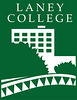 Curriculum Committee MeetingFriday, September 15, 2017Room T-850, 1-3pmPresent: Pinar Alscher*; Heather Sisneros*; Iolani Sodhy-Gereben*;  John Reager*; Anne Agard*; Laura Gomez-Contreras*; Phillippa Caldeira*; Laurie Allen-Requa*; Chelsea Cohen*; Donald Moore*; Rebecca Bailey*; Laura Bollentino*; Meryl Siegal*; Julianne Kirgis;Absent: Corey Hollis*; Peter Crabtree; Chuen-Rong Chan; Denise Richardson; Mildred Lewis; Kevin Wade; Guests: Sui Song (district); Patrick McDermott (CIS)AGENDA ITEMSUMMARY OF DISCUSSION and DECISIONSFOLLOW UP ACTION and RESPONSIBLE PARTYI. CALL TO ORDER1:15 Sign in1st : 2nd: II. APPROVAL OF MINUTES1: 17Approval of 5/12/17 MinutesApproval of 9/1/17 Minutes1st : John2nd: Rebecca3 abstained by 9/1 Laura, Vina, Meryl; 1 abstained by 5/12/17 MerylIII. APPROVAL OF SECTION 1 OF HANDBOOK1:20 Mission/charge/functionLearning communities—suggestion of having a retreat between the two groups in future; outreach; not part of our mission at the moment (too much on our plate at the moment); 6 @LC currently; Noncredit—suggestion of having a path; look at other campuses1st : 2nd: IV. FACULTY ORIGINATOR RESPONSIBILITY1:35 Role of faculty originator in the approval processIn PCAMP, originator is supposed to represent agenda; recently originator have been asking chairs to act as proxy; Question of dept chair being here in if originator cannot make it. If neither is available, question of having procedure of who is allowed to represent (deans can support but not represent); Heather will put together a document laying out of the rule; 1st : 2nd: V. TECH REVIEWER CHECK LIST1:45 Tech Reviewer Check listPinar and Iolani will take group through the tech reviewer process1st : 2nd: VI. REVIEW OF PROPOSALS2:30 BUSBUS 456Q Occupational Work Experience in Administrative Office Systems and Applications456Q—nc; fix percentages; question of mapping to ILOs; decision of policy for future use; map to 1 (PPD)1st : Rebecca2nd: VinauniCOPEDCOPED 456C456—deact; 1st : Julie2nd: LaurieuniECTECT 18 HVAC Installation PracticesECT 21 Introduction to Direct Digital ControlsECT 22 Commercial HVAC Systems18—updating; changed recom prep to prereq21—nc; 22-- updating; changed recom prep to prereq1st : Julie2nd: DonalduniJOURNJOURN 55 Introduction to Journalism55—nc;1st : Rebecca2nd: JulieuniLABSTLABST 13 Economics for Labor and Community Leadership13—nc; ILOs1st :John 2nd: RebeccaWith ILO cleanupuniSPANSPAN 1B Elementary SpanishSPAN 30A Beginning Conversational Spanish1B—update; removing credit by exam30A—nc;1st : Vina2nd: LaurieuniWDTEC WDTEC 466N Occupational Work Experience in Wood Technology466N—new; missing COPED 466N at same time (listed active)1st : 2nd: PULLEDCISDatabase Management with SQL CAUpdate; added to electives (removed deactivated courses) 1st : John2nd: RebeccauniVIII. ADJOURNMENTAsked for an additional 10 minutes to meeting1st: Rebecca2nd: Julieuni3:11pm